American Mock Trial Association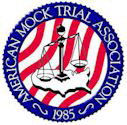 2011 Noel Myricks East Regional Qualifying TournamentFebruary 19-20, 2011Hosted by The University of MarylandOfficial Tabulation SummaryOutstanding Trial TeamsBids to the 2011 Opening Round Championship Series, March 20-21E. Barrett Prettyman Courthouse, Washington, D.C.1.  Team 1195, Patrick Henry College, 82.  Team 1165, University of Virginia, 73.  Team 1403, The George Washington University, 64.  Team 1287, Mary Washington University, 65.  Team 1164, University of Virginia, 66.  Team 1433, Howard University, 5 (CS 17.5)7.  Team 1428, University of Maryland, 5 (CS 15)8.  Team 1598, American University, 5 (CS 15)Honorable Mention TeamsTeam 1233, College of William & Mary, 5 (CS 14)Team 1429, University of Maryland, 5 (CS 14)Spirit of AMTA AwardAwarded to the team that best exemplifies the ideals of honesty, civility, and fair playTeam 1196, Patrick Henry College, 27 points (out of 30 maximum)Outstanding Attorneys20-Π/17-Δ, Megan O’Donnell, Team 1165, University of Virginia 19- Π, Bebe Albornoz, Team 1031, Georgetown University 19- Π, David Spelfogel, Team 1479, Elizabethtown College18-Π, Valerie Berg, Team 1403, George Washington University 18-Π, Jonathan Carden, Team 1195, Patrick Henry College 18-Δ, Paul Devamithran, Team 1196, Patrick Henry College 18-Δ, David Wanyama, Team 1429, University of Maryland 18-Δ, Samantha Sandfort, Team 1598, American University 17- Δ, Bennett Ellis, Team 1358, Johns Hopkins University 17-Δ, Chapin Fausel, Team 1287, University of Mary Washington 17-Π, Grace Kemi Olayinka, Team 1434, Howard University 17-Δ, Patrick Warner, Team 1233, William & Mary 17-Π, Ben Wallace, Team 1164, University of Virginia Outstanding Witnesses20-Δ, John Mondel, Team 1233, William & Mary 19-Π, Anneliese Mahoney, Team 1403, George Washington University 18-Π, Emily Laser, Team 1165, University of Virginia 18-Π, Alex Poholsky, Team 1087, University of Delaware 18-Δ, Seth Ritter, Team 1087, University of Delaware 18-Π/17-Δ, Rohan Sebastian, Team 1164, University of Virginia 17- Δ, Eric Fledderman, Team 1168, American University 17-Π, Scarlett Hao, Team 1359, Johns Hopkins University 17-Π, Alex Harris, Team 1195, Patrick Henry College 17-Δ, Marianne Johnson, Team 1168, American University Other InformationRanking Tiebreaker: Higher team number (closer to 1619) gets better ranking3rd Round Side Coin Flip: Tails.  Right side goes plaintiff in Round 3. AMTA Representatives:  David Cross and Kyle ThomasonTeam Number/SchoolRound 1Round 2Round 3Round 4Won1031 GeorgetownΔ v. 1598W         W+1      +3Π  v. 1403L       L-2       -3Π v. 1429W         L+14      -6Δ v. 1233W         L+2        -141086 Delaware Δ v. 1164L         L-23      -15Π v. 1358L        L-5       -7Δ v. 1538W         W+8      +29Π v. 1480W         W+18    +1241087 DelawareΔ v. 1403L         L-14      -13Π v. 1028L       L-13    -13Δ v. 1480W         W+4      +7Π v. 1538L          W-4         +931164 Virginia Π  v. 1086W         W+23    +15Δ v. 1429W        W+8      +17Π v. 1195L         L-1         -3Δ v. 1196W         W+9      +1461165 VirginiaΠ  v. 1479W         W+9      +19Δ v. 1233W       W+4     +7Π v. 1428W         W+8        +9Δ v. 1434L         W-5         +171168 American Π v. 1434W         W+7    +3Δ v. 1433L         L-1       -3Π v. 1287L         L-5         -7Δ v. 1428L         W-17     +131195 Patrick HenryΠ v. 1438 W        W+6      +21Δ v. 1287W        W+7      +15Δ v. 1164W         W+1        +3Π v. 1539W      W   +54     +881196 Patrick HenryΠ v. 1433L         W-3       +5Δ v. 1434L        T-10       0Δ v. 1438W         W+7      +13Π v. 1164L         L-9       -143.51233 William & MaryΔ v. 1538W         W+5      +17Π v. 1165L        L-4       -4Δ v. 1539W         W+9        +5Π v. 1031W         L+1        -251287 Mary WashingtonΔ v. 1619W        W+4      +21Π v. 1195L        L-7        -15Δ v. 1168W         W+5        +7Π v. 1359W         W+3      +1261358 Johns HopkinsΠ v. 1429L         L-15      -11Δ v. 1086W       W+5      +7Π v. 1598L         L-15       -8Δ v. 1403W         L+2      -231359 Johns HopkinsΔ v. 1428L         L-21      -26 Π v. 1480W        W+1     +9Π v. 1479W         L+15       -3Δ v. 1287L         L-3     -1231403 George WashingtonΔ v. 1087W         W+14    +13Π v. 1031W        W+2       +3Δ v. 1433W         L+6        -1Π v. 1358W        L +2      -261428 MarylandΠ v. 1359W         W+21    +26Δ v. 1539W      W+10    +17Δ v. 1165L         L-8        -9Π v. 1168W         L+17       -151429 MarylandΔ v. 1358W         W+15    +11Π v. 1164L        L-8      -17Δ v. 1031L         W-14       +6Π v. 1438W         W+26    +3651433 HowardΔ v. 1196W         L+3      -5Π v. 1168W       W+1      +3Π v. 1403W         L+1        -6Δ v. 1598W         L+6       -451434 HowardΔ v. 1168 L        L-7       -3Π v. 1196W       T+10      0Δ v. 1619W         W+2        +9Π v. 1165W         L+5     -14.51438 SusquehannaΔ v. 1195L         L-21     -16Π v. 1619W        L+4       -11Π v. 1196L          L-7        -13Δ v. 1429L         L-26     -3611479 ElizabethtownΔ v. 1165L         L-19       -9Π v. 1538W      W  +14      +3Δ v. 1359W         L+3       -15Π v. 1619L         T-1        03.51480 ElizabethtownΠ v. 1539L         L-17      -17Δ v. 1359L        L -1       -9Π v. 1087L         L -4        -7Δ v. 1086L         L-18      -1201538 GettysburgΠ v. 1233L         L-5      -17Δ v. 1479L        L-3     -14Π v. 1086L         L-8       -29Δ v. 1087W         L+4        -911539 GettysburgΔ v. 1480W         W+17    +17Π v. 1428L        L -10     -17     Π v. 1233L         L-5         -9Δ v. 1195L         L-8        -5421598 AmericanΠ v. 1031L         L-1        -3Δ v. 1087W        W+13    +13Δ v. 1358W         W+8      +15Π v. 1433L         W-6       +451619 William & MaryΠ  v. 1287L         L-4        -21Δ v. 1438W      L+11    -4Π v. 1434L         L-2       -9Δ v. 1479W         T+1        02.5